О внесении изменений в постановление Главы Катайского района от 14.04.2022 г. № 15 «О создании межведомственной комиссии по вопросам снижения теневой занятости и легализации «серой» заработной платы»Руководствуясь Федеральным законом от 06.10.2003 № 131-ФЗ «Об общих принципах организации местного самоуправления в Российской Федерации», Федеральным законом № 406 от 06.12.2021 г. «О внесении изменения в статью 1 Федерального закона «О минимальной заработной плате», Федеральным законом № 82-ФЗ от 19.06.2000 г. «О минимальном размере оплаты труда», Уставом Катайского района,ПОСТАНОВЛЯЮ: Приложение 1 и 2 к  постановлению Главы Катайского района от 14.04.2022 г. № 15 «О создании межведомственной комиссии по вопросам снижения теневой занятости и легализации «серой» заработной платы» изложить в редакции согласно приложению к настоящему постановлению.Настоящее постановление вступает в силу с даты его подписания.Контроль за исполнением настоящего постановления возложить на заместителя Главы Катайского района по экономике, инвестициям и финансам - начальника Финансового отдела Администрации Катайского района.Приложение  к постановлению Главы Катайского  района от ___.02.2023 г. № ____  «О внесении изменений в постановление Главы Катайского района от 14.04.2022 г. № 15 «О создании межведомственной комиссии по вопросам снижения теневой занятости и легализации «серой» заработной платы»ПОЛОЖЕНИЕо межведомственной комиссии по вопросам увеличения налоговой базы, снижения теневой занятости и легализации «серой» заработной платы в Катайском районе Курганской областиОбщие положения:1.1. Межведомственная комиссия по вопросам увеличения налоговой базы, снижения теневой занятости и легализации «серой» заработной платы в Катайском районе Курганской области (далее – Комиссия) является постоянно действующим коллегиальным совещательным органом, созданным в целях взаимодействия органов местного самоуправления Катайского района и исполнительной власти Курганской области по увеличению налоговой базы, снижению теневой занятости, легализации трудовых отношений и «серой» заработной платы.1.2. Комиссия в своей деятельности руководствуется Конституцией Российской Федерации, федеральными конституционными законами, федеральными законами, указами и распоряжениями Президента Российской Федерации, постановлениями и распоряжениями Правительства Российской Федерации, законами Курганской области, постановлениями и распоряжениями Губернатора Курганской области, постановлениями Правительства Курганской области, методическими рекомендациями для работы местного самоуправления и органов исполнительной власти по снижению теневой занятости по Курганской области, настоящим положением.Основные задачи работы Комиссии:2.1. Выявление и легализация «серых» схем по оплате труда, нелегальных трудовых отношений экономически активных лиц, находящихся в трудоспособном возрасте, в организациях Катайского района.2.2. Исключение факторов теневой занятости и ненадлежащего оформления трудовых отношений работодателями Катайского района.2.3. Обеспечение взаимодействия Администрации Катайского района с территориальными и федеральными органами власти в сфере легализации трудовых отношений.2.4. Рассмотрение вопросов о нарушениях сроков и о снижении задолженности по уплате налогов на доходы физических лиц в бюджет Катайского района;2.5. Проведение информационно-разъяснительной работы с населением с целью формирования в обществе атмосферы нетерпимости к фактам теневой занятости; с работодателями, действующими на территории Катайского района, о необходимости соблюдения трудового и налогового законодательства, об административной ответственности за несоблюдение норм трудового права.Основные функции работы Комиссии:Для реализации возложенных задач Комиссия осуществляет следующие функции:3.1. Приглашает и заслушивает на заседаниях Комиссии руководителей и (или) собственников (учредителей) организаций всех форм собственности, имеющих задолженности по налогам на доходы физических лиц в бюджет Катайского района.3.2. Организует профилактические визиты в организации всех форм собственности, с целью оказания организационно-методической помощи и мониторинга теневой занятости.3.3. Приглашает и заслушивает на заседании Комиссии руководителей субъектов малого и среднего предпринимательства с признаками теневых трудовых отношений и/или входящих в «группу риска». 3.4. Предлагает руководителям субъектов малого и среднего предпринимательства самостоятельно (добровольно) в кратчайшие сроки (не позднее 3 рабочих дней) оформить трудовые отношения с работниками и (не позднее 5 рабочих дней) предоставить копий заключенных трудовых договоров с наемными работниками секретарю Комиссии.В случае выявления факторов искусственного занижения уровня заработной платы (выплаты части заработной платы «в конверте») информация направляется в уполномоченные органы.Полномочия Комиссии:Комиссия в целях выполнения возложенных на неё задач имеет право:4.1. Запрашивать и получать в установленном порядке необходимые для деятельности Комиссии материалы от исполнительных органов государственной власти Катайского района, общественных объединений, субъектов малого и среднего предпринимательства и других организаций Катайского района, а также от должностных лиц.4.2. Приглашать на свои заседания представителей территориальных и федеральных органов государственной власти, исполнительных органов государственной власти Катайского района и общественных объединений.4.3. Направлять своих представителей для участия в совещаниях, конференциях и семинарах по вопросам, входящим в его компетенцию, проводимых федеральными органами государственной власти, органами государственной власти Катайского района, общественными объединениями и другими организациями.4.4. Создавать рабочие группы для решения наиболее сложных вопросов деятельности Комиссии.4.5. Рассматривать заявления, жалобы и обращения граждан, связанные с теневой занятостью и легализацией «серой» заработной платы на территории Катайского района.4.6. Информировать Главное управление по труду и занятости населения Курганской области, Государственную инспекцию труда в Курганской области и прокуратуру Катайского района о работе Комиссии и проблемных вопросах в сфере снижения теневой занятости и легализации «серой» заработной платы.Состав и порядок работы Комиссии:5.1. Комиссия состоит из председателя, заместителя председателя, секретаря, членов Комиссии. 5.2. Председателем Комиссии является заместитель Главы Катайского района по экономике, инвестициям и финансам - начальник Финансового отдела Администрации Катайского района.Обязанности председателя Комиссии:определяет место и время проведения заседания Комиссии;председательствует на заседаниях Комиссии;даёт поручения заместителю председателя Комиссии и её членам;подписывает протоколы заседаний Комиссии;представляет Комиссию в отношениях с органами исполнительной власти, органами местного самоуправления, организациями и общественностью.5.3. Заместителем председателя Комиссии является начальник отдела экономического развития и инвестиций Администрации Катайского района. Обязанности заместителя председателя Комиссии:выполняет поручения председателя Комиссии;исполняет обязанности председателя Комиссии в его отсутствие или при невозможности выполнения им своих обязанностей.5.4. Секретарём Комиссии является экономист Администрации Катайского района. В обязанности секретаря Комиссии входит:формирование повестки заседаний Комиссии;оповещение членов Комиссии о проведении заседаний;ведение и оформление протокола заседаний.5.5. Членами Комиссии являются представители следующих органов, ведущих деятельность на территории Курганской области: Отделения Социального фонда России по Курганской области (по согласованию).Председателя  Катайской районной организации Профсоюза работников народного образования и науки Российской Федерации (по согласованию).УФНС России по Курганской области (по согласованию).Катайского Районного отдела судебных приставов Курганской области (по согласованию).ОМВД России по Катайскому району (по согласованию).ГКУ «Центр занятости населения Катайского района Курганской области» (по согласованию).5.6.Члены Комиссии:обладают равными правами при обсуждении вопросов, внесённых в повестку дня заседания, а также при голосовании;вносят предложения по повестке дня и порядку обсуждения вопросов, участвуют в подготовке материалов к заседанию, а также проектов его решений;имеют право в случае несогласия с принятым решением Комиссии изложить письменно своё особое мнение, которое подлежит обязательному приобщению к протоколу заседания.Организация деятельности Комиссии.6.2. Заседания Комиссии проводятся ежемесячно. Заседание считается правомочным, если на нём присутствует не менее половины её членов.6.1. Решение Комиссии оформляется протоколом заседания Комиссии. Протокол подписывается секретарём и председателем Комиссии. 6.3. Орган (организация), к ведению которого относятся вопросы повестки дня, обеспечивает подготовку вопроса к рассмотрению на заседании Комиссии, в том числе готовит обобщённую справку (доклад), и при необходимости другие документы.6.4. По решению председателя Комиссии информация не конфиденциального характера о рассмотренных Комиссией проблемных вопросах может передаваться в редакцию средств массовой информации для опубликования.Управляющий делами – руководитель Аппарата Администрации Катайского района                          С.В. МартыновПриложение к положению о межведомственной комиссии по вопросам увеличения налоговой базы, снижения теневой занятости и легализации «серой» заработной платы в Катайском районе Курганской областиСОСТАВмежведомственной комиссии по вопросам увеличения налоговой базы, снижения теневой занятости и легализации «серой» заработной платы в Катайском районе Курганской областиПредседатель Комиссии - заместитель Главы Катайского района по экономике, инвестициям и финансам - начальник Финансового отдела Администрации Катайского района.Заместитель председателя Комиссии - начальник отдела экономического развития и инвестиций Администрации Катайского района.Секретарь Комиссии - экономист Администрации Катайского района.Члены Комиссии:Председатель  Катайской районной организации Профсоюза работников народного образования и науки Российской Федерации (по согласованию).Начальник отдела камерального контроля НДФЛ и СВ № 2 (по согласованию);Руководитель Клиентской службы в Катайском районе Отделения Фонда пенсионного и социального страхования РФ по Курганской областиНачальник отдела – старший судебный пристав Катайского районного отделения УФССП России по Курганской области (по согласованию).Начальник ОМВД России по Катайскому району (по согласованию). Директор ГКУ «Центр занятости населения Катайского района Курганской области» (по согласованию).  Заведующий сектором сельского хозяйства и природопользования Администрации Катайского района.Управляющий делами – руководительАппарата Администрации Катайского района	          	С.В. МартыновКУРГАНСКАЯ ОБЛАСТЬ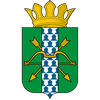 КАТАЙСКИЙ РАЙОНГЛАВА КАТАЙСКОГО РАЙОНАПОСТАНОВЛЕНИЕКУРГАНСКАЯ ОБЛАСТЬКАТАЙСКИЙ РАЙОНГЛАВА КАТАЙСКОГО РАЙОНАПОСТАНОВЛЕНИЕот ___.02.2023 г. № ____г. КатайскГлава Катайского районаГ.М. Морозов